Publicado en Sigüenza el 01/06/2023 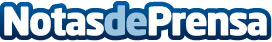 Sigüenza avanza hacia la desestacionalización del turismo con nuevas experiencias sosteniblesLos cuatro jueves del mes de mayo, y desde el Plan de Sostenibilidad Turística de Sigüenza, se han ofertado cuatro experiencias sostenibles diseñadas por la empresa Vivewuada que han colmado todas las plazas disponibles (30 por experiencia), logrando los objetivos de avanzar hacia la desestacionalización del turismo hacia el municipio, diversificar su oferta turística, poner en valor la naturaleza y la gastronomía locales con actividades de ecoturismo y generando sinergias con productores localesDatos de contacto:Javier Bravo606411053Nota de prensa publicada en: https://www.notasdeprensa.es/siguenza-avanza-hacia-la-desestacionalizacion Categorias: Sociedad Castilla La Mancha Turismo Patrimonio http://www.notasdeprensa.es